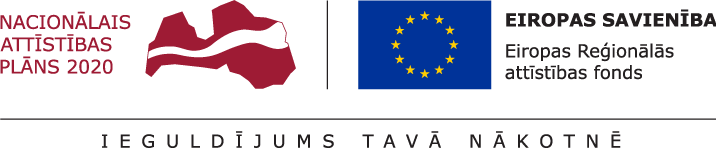 1.pielikumsTSI Nolikumam studējošo inovāciju pieteikumu 1.kārtas atlasei, ieviešanai, uzraudzībai un finansēšanaiprojekta  “Transporta un sakaru institūta inovāciju granti studentiem” (Nr. 1.1.1.3./21/A/006) ietvarosInovāciju projekta pieteikuma veidlapaDokumenti jāiesniedz latviešu vai angļu valodā elektroniskā veidā uz e-pastuideahub@tsi.lv, kopā ar nepieciešamajām dokumentu kopijām, sertifikātiem, licencēm, u.c. INFORMĀCIJA PAR KOMANDUINFORMĀCIJA PAR KOMANDUINFORMĀCIJA PAR KOMANDUINFORMĀCIJA PAR KOMANDUINFORMĀCIJA PAR KOMANDUKOMANDAS NOSAUKUMSIevietojiet komandas nosaukumuIevietojiet komandas nosaukumuIevietojiet komandas nosaukumuIevietojiet komandas nosaukumuKOMANDAS DARBA VADĪTĀJS (virzuzraugs)Vārds, uzvārds, kompetences un pamatinformācija par profesionālo pieredziVārds, uzvārds, kompetences un pamatinformācija par profesionālo pieredziVārds, uzvārds, kompetences un pamatinformācija par profesionālo pieredziVārds, uzvārds, kompetences un pamatinformācija par profesionālo pieredziKOMANDAS LĪDERIS (students)Vārds, uzvārds, kompetences un pamatinformācija Vārds, uzvārds, kompetences un pamatinformācija Vārds, uzvārds, kompetences un pamatinformācija Vārds, uzvārds, kompetences un pamatinformācija KOMANDAS BIEDRIKOMANDAS BIEDRIKOMANDAS BIEDRIKOMANDAS BIEDRIKOMANDAS BIEDRIKomandas biedrs 1Vārds, uzvārds, izglītības iestāde, loma projektā, galvenās kompetencesVārds, uzvārds, izglītības iestāde, loma projektā, galvenās kompetencesVārds, uzvārds, izglītības iestāde, loma projektā, galvenās kompetencesVārds, uzvārds, izglītības iestāde, loma projektā, galvenās kompetencesKomandas biedrs 2Komandas biedrs 3Komandas biedrs 4Komandas biedrs 5Komandas biedrs 6Pievienot pēc nepieciešamībasPIETEIKUMA VIRZIENS  / VIRZIENIPIETEIKUMA VIRZIENS  / VIRZIENIPIETEIKUMA VIRZIENS  / VIRZIENINorādīt virzienu/ virzienus (Atzīmējot ar X)Norādīt virzienu/ virzienus (Atzīmējot ar X)Norādīt virzienu/ virzienus (Atzīmējot ar X)Tematiskie virzieni:__Informācijas un komunikācijas tehnoloģijas;__ Digitālā sabiedrība un transformācija;__ Viedā loģistika un transports;un specifiski šajās jomās (bet neizslēdzot citas tēmas):__ robotika;__ IT;__ mākslīgais intelekts un komponenti;__ attēlu apstrāde un atpazīšana;__ uz modelēšanas balstīto sistēmu analīze un projektēšana; __ droni un autonomās sistēmas;__ aviācija un digitalizācijas procesi, digitālie dvīņi;__ aizsardzības un drošības sistēmas;__ zemvirsmas skenēšanas radaru sistēmas;__ lietu internets/iegultās sistēmas;__ skenēšanas sistēmas;__ aditīvās ražošanas tehnoloģijas;__ ja cita joma – norādīt kāda:_______________________________Tematiskie virzieni:__Informācijas un komunikācijas tehnoloģijas;__ Digitālā sabiedrība un transformācija;__ Viedā loģistika un transports;un specifiski šajās jomās (bet neizslēdzot citas tēmas):__ robotika;__ IT;__ mākslīgais intelekts un komponenti;__ attēlu apstrāde un atpazīšana;__ uz modelēšanas balstīto sistēmu analīze un projektēšana; __ droni un autonomās sistēmas;__ aviācija un digitalizācijas procesi, digitālie dvīņi;__ aizsardzības un drošības sistēmas;__ zemvirsmas skenēšanas radaru sistēmas;__ lietu internets/iegultās sistēmas;__ skenēšanas sistēmas;__ aditīvās ražošanas tehnoloģijas;__ ja cita joma – norādīt kāda:_______________________________MultidisciplinārsMultidisciplinārsMultidisciplinārsJā / Nē, norādīt kādas disciplīnas projekts iekļaujJā / Nē, norādīt kādas disciplīnas projekts iekļaujINOVĀCIJAS VEIDSINOVĀCIJAS VEIDSJĀNORADAJĀNORADAJĀNORADAProcess Process ProduktsProduktsPakalpojumi Pakalpojumi TehnoloģijaTehnoloģijaPROBLĒMAS UN IDEJAS ĪSS APRAKSTSPROBLĒMAS UN IDEJAS ĪSS APRAKSTSPROBLĒMAS UN IDEJAS ĪSS APRAKSTSPROBLĒMAS UN IDEJAS ĪSS APRAKSTSPROBLĒMAS UN IDEJAS ĪSS APRAKSTSNorādiet problēmu no Ideju bankas vai izvēlētu individuāli (max 300 vārdi)Norādiet problēmu no Ideju bankas vai izvēlētu individuāli (max 300 vārdi)Norādiet problēmu no Ideju bankas vai izvēlētu individuāli (max 300 vārdi)Norādiet problēmu no Ideju bankas vai izvēlētu individuāli (max 300 vārdi)Norādiet problēmu no Ideju bankas vai izvēlētu individuāli (max 300 vārdi)INOVĀCIJU POTENCIĀLS UN MĒRĶA TIRGUSINOVĀCIJU POTENCIĀLS UN MĒRĶA TIRGUSINOVĀCIJU POTENCIĀLS UN MĒRĶA TIRGUSINOVĀCIJU POTENCIĀLS UN MĒRĶA TIRGUSINOVĀCIJU POTENCIĀLS UN MĒRĶA TIRGUSInovācijas mērķa grupas un mērķa tirgus īss apraksts (max 500 vārdi)Inovācijas mērķa grupas un mērķa tirgus īss apraksts (max 500 vārdi)Inovācijas mērķa grupas un mērķa tirgus īss apraksts (max 500 vārdi)Inovācijas mērķa grupas un mērķa tirgus īss apraksts (max 500 vārdi)Inovācijas mērķa grupas un mērķa tirgus īss apraksts (max 500 vārdi)IDEJAS ATBILSTĪBAS PAMATOJUMSIDEJAS ATBILSTĪBAS PAMATOJUMSIDEJAS ATBILSTĪBAS PAMATOJUMSIDEJAS ATBILSTĪBAS PAMATOJUMSIDEJAS ATBILSTĪBAS PAMATOJUMS (max 1500 vārdi) (max 1500 vārdi) (max 1500 vārdi) (max 1500 vārdi) (max 1500 vārdi)PRIEKŠROCĪBAS PRET TIRGŪ ESOŠAJIEM PAKALPOJUMIEM/PRODUKTIEM (KONKURĒTSPĒJA)PRIEKŠROCĪBAS PRET TIRGŪ ESOŠAJIEM PAKALPOJUMIEM/PRODUKTIEM (KONKURĒTSPĒJA)PRIEKŠROCĪBAS PRET TIRGŪ ESOŠAJIEM PAKALPOJUMIEM/PRODUKTIEM (KONKURĒTSPĒJA)PRIEKŠROCĪBAS PRET TIRGŪ ESOŠAJIEM PAKALPOJUMIEM/PRODUKTIEM (KONKURĒTSPĒJA)PRIEKŠROCĪBAS PRET TIRGŪ ESOŠAJIEM PAKALPOJUMIEM/PRODUKTIEM (KONKURĒTSPĒJA)(max 1000 vārdi)(max 1000 vārdi)(max 1000 vārdi)(max 1000 vārdi)(max 1000 vārdi)PLĀNOTAS PROJEKTA AKTIVITĀTESPLĀNOTAS PROJEKTA AKTIVITĀTESPLĀNOTAS PROJEKTA AKTIVITĀTESPLĀNOTAS PROJEKTA AKTIVITĀTESPLĀNOTAS PROJEKTA AKTIVITĀTES(max 1500 vārdi)(max 1500 vārdi)(max 1500 vārdi)(max 1500 vārdi)(max 1500 vārdi)IEVIEŠANAS METODES  / INSTRUMENTI / TEHNOLOĢIJASIEVIEŠANAS METODES  / INSTRUMENTI / TEHNOLOĢIJASIEVIEŠANAS METODES  / INSTRUMENTI / TEHNOLOĢIJASIEVIEŠANAS METODES  / INSTRUMENTI / TEHNOLOĢIJASIEVIEŠANAS METODES  / INSTRUMENTI / TEHNOLOĢIJAS(max 1000 vārdi)(max 1000 vārdi)(max 1000 vārdi)(max 1000 vārdi)(max 1000 vārdi)PLĀNOTI REZULTĀTI PLĀNOTI REZULTĀTI PLĀNOTI REZULTĀTI PLĀNOTI REZULTĀTI PLĀNOTI REZULTĀTI (max 500 vārdi)(max 500 vārdi)(max 500 vārdi)(max 500 vārdi)(max 500 vārdi)PIELIKUMIPIELIKUMIPIELIKUMIPIELIKUMIPIELIKUMIIeviešanas budžets (attiecināms uz projektiem Lielais)Ieviešanas budžets (attiecināms uz projektiem Lielais)Ieviešanas budžets (attiecināms uz projektiem Lielais)Ieviešanas budžets (attiecināms uz projektiem Lielais)PielikumsIzmaksu pamatojums (attiecināms uz projektiem Mazais un Lielais)Izmaksu pamatojums (attiecināms uz projektiem Mazais un Lielais)Izmaksu pamatojums (attiecināms uz projektiem Mazais un Lielais)Izmaksu pamatojums (attiecināms uz projektiem Mazais un Lielais)PielikumsGanta laika grafika diagrammaGanta laika grafika diagrammaGanta laika grafika diagrammaGanta laika grafika diagrammaPielikumsMotivācijas vēstule Motivācijas vēstule Motivācijas vēstule Motivācijas vēstule PielikumsPieteicēja/komandas biedru CVPieteicēja/komandas biedru CVPieteicēja/komandas biedru CVPieteicēja/komandas biedru CVPielikumsMentora CV (nav obligāti)Mentora CV (nav obligāti)Mentora CV (nav obligāti)Mentora CV (nav obligāti)PielikumsCits (pēc pieteicēja ieskata)Cits (pēc pieteicēja ieskata)Cits (pēc pieteicēja ieskata)Cits (pēc pieteicēja ieskata)Pielikums